BBA Admission (2020-21)Notice for Admission in BBA Program to fill up the vacant seats (Special Spot Round of Counseling)Special Spot Round of Counseling for admission to the BBA Program at IGDTUW to fill the vacant seats is scheduled to be held on 24th November 2020. The following process will be adopted for offering admission subject to availability of the seats: Note: All the female applicants who have already applied to the BBA Program through Centralized Counselling Portal of Common Management Admission Committee 2020 (CMAC-2020) and who have not taken admission in BBA program in either of the three participating universities IGDTUW, DTU and NSUT in the previously held rounds of counselling are eligible to attend the Special Spot Round of Counselling as per the schedule given below. Merit will be drawn for the reported candidates on the basis of the percentage in the best of four subjects, including English and excluding skill-based/vocational courses. Calling of the candidates for the Special Spot Round of counselling shall not be considered as entitlement for the admission. Admission in the BBA program will be offered strictly on the basis of the merit and the availability of seats at the time of counselling subject to fulfilment of minimum eligibility criteria as mentioned in the “Information Brochure” for admission to Bachelor of Business Administration (BBA) for academic year 2020. Candidates who cannot come physically can authorize their parent/relative/guardian/friends as their representative to participate in the counselling round on their behalf and complete admission formalities. No other relaxation will be given in the procedure of admission. Respective representatives will have to carry a valid ID proof and letter of undertaking from the candidate along with original & photocopy of required documents. Only the student or his/her one representative will be allowed inside the counselling venue to maintain social distancing norms. Candidates are advised to visit the IGDTUW website www.igdtuw.in regularly for receiving further updates about the counselling and the admission process. Withdrawal Policy: The Course Fee paid will be Non-Refundable for the candidates admitted in the Special Spot Round.Schedule of the Special Spot Round of CounselingDocuments required at the time of Special Spot Round of Counselling The candidates must produce the following documents (original as well as one-self attested photocopy) in the order given below: Demand draft of Rs 84,000 (Eighty Four Thousand only) for the First Year Fee drawn in favour of the of “Registrar, IGDTUW- Fee Account” payable at Kashmere Gate, Delhi- 110006Print-out of the online application form Mark sheet and certificate of the qualifying examination i.e. Class XII or equivalent Proof of CGPA Conversion (if applicable) Class X Certificate in support of date of birth proof Reserved category (SC/ST/OBC-NCL/EWS)/sub-category (CW/PD) Certificates, if applicable (The formats of some of these certificates have been provided in the Admission Brochure) Note: The names on the certificates, 12th mark sheet and caste certificate should be exactly same; otherwise an affidavit for the same has to be produced. For candidates who have passed Class XII through Patrachar Vidyalaya, Delhi / National Institute of Open School Delhi (NIOS), the criterion for deciding the region shall be the location of their centre of examination. Such candidates must bring a copy of their admit card. Medical fitness certificate Precautions to be taken in view of Covid19 Pandemic(Reference: MHRD order F.No.16-16/2020-U1A dated 06-July-2020)All candidates should wear masks properly covering their nose and mouth. All candidates should have “Arogya Setu” App installed on their mobile and it should show healthy status at entry gate. Thermo gun temperature check-up will be done at entrance gate for all candidates and university staff engaged in the counselling process. If any candidate fails to meet the criteria of “Healthy status”, he/she will not be allowed to enter the Venue. Entire room floors, walls, gates and doors will be sprayed with disinfectant. Counselling functionaries will also wear masks. Sanitizers will be available at door entry and inside the Venue. Avoid crowding at entry and exit point. Keeping in view the physical distancing, University has adequate rooms capacity to meet proper seating arrangement for counselling. Due distance will be maintained between every two candidates in seating arrangement. Adequate arrangement of safe drinking water is made. However, candidates are advised to bring their own water bottles also.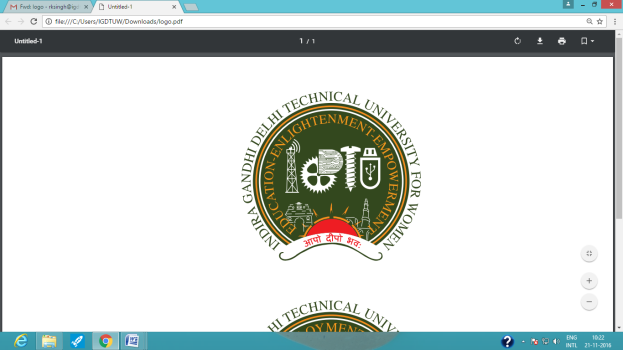 INDIRA GANDHI DELHI TECHNICAL UNIVERSITY FOR WOMENKashmere Gate, Delhi – 110 006Eligible CandidatesReporting TimeDate and VenueAll the female applicants who have already applied to the BBA Program through CMAC-2020 and who have not taken admission in BBA program in either of the three participating universities IGDTUW, DTU and NSUT in the previously held rounds of counselling.10:30 amDate: 24-11-2020Administrative Block, Indira Gandhi Delhi Technical University for Women, Kashmere Gate, Delhi-110006